Publicado en Monterrey, Nuevo León el 21/10/2021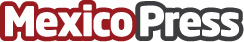 Los techos también se decoran, la nueva tendencia roof gardenSegún Homify tener un roof garden en casa es poder aprovechar al máximo ese espacio. Esta construcción permite darle un uso innovador al techo para crear una nueva área de esparcimiento con beneficios ambientales, de entretenimiento y  valor de la residenciaDatos de contacto:Diana Ramos018002283792Nota de prensa publicada en: https://www.mexicopress.com.mx/los-techos-tambien-se-decoran-la-nueva Categorías: Nacional Inmobiliaria Interiorismo Jardín/Terraza http://www.mexicopress.com.mx